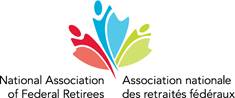 2022 MEETING SCHEDULENATIONAL ASSOCIAITON OF FEDERAL RETIREESREGINA & AREA BRANCHTelephone:  (306) 359-3762; Email:  nafr@sasktel.netAll members are welcome to attend the Management Committee meetings.  If you wish to attend, please call or e-mail at least 3 days prior so we can accommodate you.Updated September 2021January 20Management Committee1:00 p.m.Location TBDFebruary 17Management Committee1:00 p.m.Location TBDMarch 21Annual General Meeting12:00 NoonLocation TBDApril 21Management Committee1:00 p.m.Location TBDMay 19Management Committee1:00 p.m.Location TBDJune 16Management Committee1:00 p.m.Location TBDNational Public Service WeekJune 12 to 18JulyNo Scheduled ActivityAugust 18Management Committee1:00 p.m.Location TBDSeptember 19Fall SupperLocation TBDOctober 20Management Committee1:00 p.m.Location TBDNovember 21General Members Meeting12:00 NoonLocation TBDDecember 15Management Committee1:00 p.m.Location TBD